          АДМИНИСТРАЦИЯМУНИЦИПАЛЬНОГО РАЙОНА         КАМЫШЛИНСКИЙ     САМАРСКОЙ ОБЛАСТИ          ПОСТАНОВЛЕНИЕ              17.02.2020  №61О внесении изменений постановление Администрации муниципального района Камышлинский Самарской области от  07.11.2019 г. № 407 «Об утверждении Положения о межведомственной комиссиидля оценки и обследования помещения в целях признания егожилым помещением, жилого помещения пригодным (непригодным) для проживания граждан, многоквартирного дома в целях признания его аварийным и подлежащим сносу или реконструкции, а также садового дома жилым домом и жилого дома садовым домом»В соответствии с пунктом 8 части 1 статьи 14 Жилищного кодекса Российской Федерации, постановлением Правительства РФ от 28.01.2006 N 47 «Об утверждении положения о признании помещения жилым помещением, жилого помещения непригодным для проживания, многоквартирного дома аварийным и подлежащим сносу или реконструкции, садового дома жилым домом и жилого дома садовым домом»,  Федеральным законом от 06.10.2003 № 131-ФЗ «Об общих принципах организации местного самоуправления в Российской Федерации», руководствуясь Уставом муниципального района Камышлинский Самарской области, Администрация муниципального района Камышлинский Самарской области.ПОСТАНОВЛЯЕТ:1. Внести в Положение о межведомственной комиссии для оценки и обследования помещения в целях признания его жилым помещением, жилого помещения пригодным (непригодным) для проживания граждан, многоквартирного дома в целях признания его аварийным и подлежащим сносу или реконструкции, а также садового дома жилым домом и жилого дома садовым домом, утверждённое постановлением Администрации муниципального района Камышлинский Самарской области от 07.11.2019 г. № 407,  следующие изменения:1.1. в абзаце третьем пункта 2.3 слова «проектно-изыскательской организации» заменить словами «юридического лица, являющегося членом саморегулируемой организации, основанной на членстве лиц, выполняющих инженерные изыскания и имеющих право на осуществление работ по обследованию состояния грунтов оснований зданий и сооружений, их строительных конструкций (далее специализированная организация)».1.2. В подпункте «д» пункта 2.4 слово «проектно-изыскательской» заменить словом «специализированной».1.3. В пункте 2.9: дополнить новым абзацем седьмым следующего содержания: «- об отсутствии оснований для признания многоквартирного дома аварийным и подлежащим сносу или реконструкции.»;абзац седьмой считать абзацем восьмым;дополнить абзацем девятым  следующего содержания: «Два экземпляра заключения, указанного в абзаце восьмом пункта 2.9 настоящего Положения, в 3-дневный срок направляются комиссией в соответствующий федеральный орган исполнительной власти, орган исполнительной власти субъекта Российской Федерации, орган местного самоуправления для последующего принятия решения, предусмотренного абзацем вторым пункта 1.6 настоящего Положения, и направления заявителю и (или) в орган государственного жилищного надзора (муниципального жилищного контроля) по месту нахождения соответствующего помещения или многоквартирного дома.».1.4. В абзаце втором пункта 2.11 слово «Комиссия» заменить словами «Администрация муниципального района Камышлинский Самарской области».2. Опубликовать настоящее постановление в газете «Камышлинские известия».3. Разместить настоящее постановление на официальном сайте Администрации муниципального района Камышлинский Самарской области в сети Интернет /www.kamadm.ru/.4. Контроль за исполнением настоящего постановления возложить на  заместителя Главы муниципального района по строительству и ЖКХ- руководителя управления строительства, архитектуры и ЖКХ Администрации муниципального района Камышлинский Самарской области Абрарова Р.Р..5. Настоящее постановление вступает в силу после его официального опубликования.Глава муниципального района                                                     Р.К. БагаутдиновАхметвалеев А.А., 3-31-78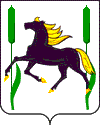 